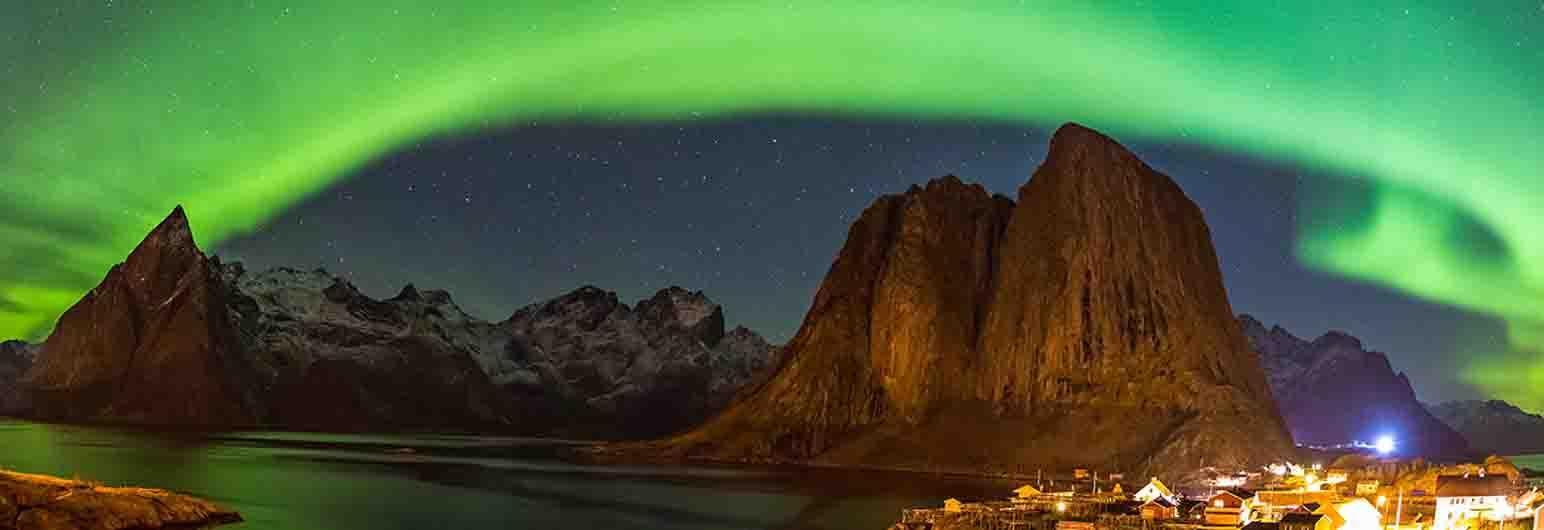 ¿QUÉ TE ESPERA EN ESTE VIAJE?Empezaremos nuestro viaje en Evenes y el magnífico entorno cercano al impresionante Parque Nacional de Abisko en Suecia. Haremos un inolvidable recorrido en trineo de perros y recorreremos las paradisíacas islas Lofoten y Vesteralen por una de las carreteras más espectaculares de Noruega, las conocidas como Norwegian Scenic Routes, descubriendo a nuestro paso los pueblos de pescadores más bellos de Noruega: Reine, Henningsvaer, Nussfjord y Å. A lo largo de nuestro recorrido realizaremos las mejores excursiones con raquetas viviendo intensamente el espíritu de aventura que nos ofrecen estas islas, catalogadas entre las 10 más bellas del mundo. Visitaremos también una granja Sami, navegaremos desde Vesteralen hasta las islas Lofoten y disfrutaremos de la naturaleza en estado puro: exuberantes paisajes, combinación de montañas puntiagudas y calas color esmeralda.Naturaleza, aventura y magia nórdica nos sorprenderán en un paraje considerado como uno de los mejores del mundo para observar las luces del norte.En un reducido grupo de máximo 8 viajeros, realizaremos esta ruta acompañados por un guía de Tierras Polares conocedor de la zona, moviéndonos en un vehículo exclusivo para nosotros y durmiendo en confortables apartamentos, cabañas escandinavas y “rorbuer”, las pintorescas casas de pescadores, acondicionadas hoy en día como confortables alojamientos junto al mar.Fechas 2022-2023Del 13 al 20 de noviembreDel 20 al 27 de noviembreDel 27 de noviembre al 4 de diciembreDel 5 al 12 de diciembre - Puente de la ConstituciónDel 12 al 19 de diciembreDel 20 al 27 de diciembre - NavidadDel 27 de diciembre al 3 de enero - Fin de AñoDel 3 al 10 de enero - ReyesDel 15 al 22 de eneroDel 22 al 29 de eneroDel 29 de enero al 5 de febreroDel 5 al 12 de febrero Del 12 al 19 de febreroDel 19 al 26 de febreroDel 26 de febrero al 05 de marzo Del 5 al 12 de marzo Del 12 al 19 de marzoDel 19 al 26 de marzoDel 26 marzo al 2 de abrilPLAN DE VIAJEDía 1. Llegada a EvenesVuelo desde España a Evenes. Encuentro con el guía y traslado desde el aeropuerto al tranquilo alojamiento a las puertas de la Islas Vesteralen. Noche en apartamentos.Día 2. Suecia - Raquetas en el Parque Nacional de AbiskoDespués del desayuno nos dirigimos, a través de un paisaje espectacular, a la frontera con Suecia donde se encuentra el Parque Nacional de Abisko, uno de los más importantes del país. Abisko, primer Parque Nacional constituido en Suecia en 1909 con las primeras leyes de conservación del medio natural, es hábitat de linces boreales, alces, renos y el esquivo glotón. Rodeados por montañas de más de 2.000 metros y con el paisaje de fondo del Lapporten, Posteriormente nos adentraremos en el Parque Nacional con nuestras raquetas de nieve donde haremos una excursión de 2-3 horas para observar de una forma distinta los helados bosques de abedul.Abisko es un lugar excepcional para observar las Auroras Boreales que con suerte podremos admirar.Noche en Abisko.Día 3. Kiruna - Trineo de perros - EvenesDesde Kiruna, en el corazón de la Laponia sueca, participaremos en un precioso safari en trineo de perros, una actividad que nos llenará de adrenalina y emoción en estado puro, para ello escogeremos el emplazamiento que tenga las mejores condiciones en el momento del viaje. Visitaremos el Hotel de Hielo, una obra de arte única al mundo.Tras la experiencia regresaremos al fiordo de Narvik, un lugar lleno de historia por su importancia durante la 2º Guerra Mundial como puerto clave para el transporte de mineral desde las minas de Kiruna en Suecia a través de su famoso tren, una obra de ingeniería que fue causa de conflicto en esta contienda. En la memoria de la ciudad permanecen algunos españoles que lucharon junto al ejército aliado y la resistencia noruega para liberar esta región del ejército alemán.Noche en Evenes.Día 4. Granja Sami - Navegación de Vesteralen a LofotenHoy tomaremos rumbo sur en las islas Vesteralen, dirección al archipiélago de Lofoten, que aunque estén juntas sobre el mapa, esconden características únicas y muy distintivas.De camino visitaremos una típica granja Sami y disfrutaremos de esta misteriosa cultura milenaria, observando los renos que allí crían y escuchando historias y cánticos alrededor del fuego bajo un reconfortante Lavvu.Saltando de isla en isla por carretera, llegaremos a tomar el ferry que salvará el paso entre las islas Vesteralen y Lofoten. Dependiendo del periodo en el que viajemos y sus horas de luz, en este trayecto podremos admirar el paisaje circundante o, con suerte, la aurora boreal en la noche.Noche en cabañas.Día 5. Svolvaer - Kabelvag - Reine - Norwegian Scenic RouteHoy nos dirigiremos hacia el punto más extremo de las islas Lofoten a través de una de las 18 carreteras que recorren los paisajes más bellos de Noruega, las llamadas Norwegian Scenic Routes. Iremos visitando los pueblos pesqueros que se encuentran por el camino así como las playas de aguas cristalinas que nos recuerdan al Caribe, como la famosa playa de Ramberg por la que podremos dar un agradable paseo.Más tarde retomaremos nuestro recorrido por las islas Lofoten. Pasaremos por sus principales poblaciones como Kabelvag, el pueblo pesquero más importante de Lofoten durante el pasado siglo, donde fue construida la primera iglesia en estas islas alrededor del año 1103.No cabe duda de que éste es el mejor día para sacar partido a nuestra cámara de fotos pues el trayecto se presta a realizar paradas para inmortalizar cualquier rincón.Visitaremos este día Reine, uno de los pueblos más bonitos de las islas Lofoten y, para muchos, de toda Noruega. Considerada la perla de Noruega, Reine se mantiene prácticamente intacta desde sus orígenes allá por 1743 y es un lugar idílico para observar auroras boreales.Noche en cabañas o rorbuers.Día 6. Pueblo de pescadores Å - Playa Kvalvika - Nussfjord - HenningsvaerEn este día visitaremos uno de los lugares más emblemáticos de las Islas Lofoten,  el pueblo de Å, un lugar que refleja perfectamente la esencia de este archipiélago y su vida ligada al mar. Se trata del pueblo pesquero habitado más extremo de las islas Lofoten, especializado en la salazón y desecación de pescado. En esta época del año presenta un paisaje sobrecogedor que nos transportará al fin del mundo. Realizaremos un paseo por los alrededores de Å y posteriormente nos dirigiremos rumbo norte retomando la carretera principal de las Islas Lofoten. Una vez llegados a las proximidades de Fredvang podremos realizar un trekking en Kvalvika, o también llamada la playa de las Ballenas. Se trata de uno de los lugares más impresionantes de las islas Lofoten, donde la belleza paisajística y el aislamiento que transmite es un regalo para nuestros sentidos. Una playa de arena blanca y los acantilados de granito negro que se sumergen en un mar color esmeralda será nuestro escenario. El desnivel de este trekking es de unos 350 metros y su duración es de unas 4 horas, pero podría acortarse por causas climatológicas o del estado del hielo y la nieve.A la vuelta de nuestro camino pararemos en la localidad de Nussfjord, una bellísima población con uno de los más antiguos y mejor preservados puertos pesqueros de Noruega.Noche en cabañas o apartamentos.Día 7. Paseo con raquetas - Parque Nacional Moysalen – EvenesVisitaremos hoy la preciosa Henningsvaer. Esta población también es llamada la “Venecia del Norte” por los numerosos puentes e islas que lo componen. En invierno la concentración de bacalao hace que los barcos estén constantemente entrando y saliendo de su famoso puerto, signo evidente de que es, además de uno de los paisajes de postal de Noruega por las impresionantes montañas y picos que lo rodean, uno de los motores de la economía local. A lo largo de todo el recorrido por el archipiélago observaremos las características hileras de secaderos de bacalao, también llamadas las catedrales de Lofoten.Realizaremos a continuación un viaje hacia la península escandinava, dejando atrás los archipiélagos de Lofoten y Vesteralen.Antes de salir de las Islas Vesteralen nos encontraremos con el Parque Nacional de Moysalen, punto de salida de numerosas rutas tanto en invierno como en verano y lugar ideal para ponernos las raquetas, en caso de nieve, y disfrutar del entorno como despedida de estos mágicos archipiélagos.El Parque Nacional de Moysalen es el hogar de alces, liebres árticas y perdices nivales entre otros habitantes árticos. Al finalizar nuestra actividad  proseguiremos el camino hasta Evenes, tranquila localidad donde nos alojaremos  esta noche.Noche en apartamento o cabaña.Día 8. Vuelo desde Evenes (Harstad/Narvik) a EspañaTraslado al aeropuerto y vuelos de regreso a España.Nota importanteEsta ruta es un viaje único y exclusivo, diseñado y organizado por Tierras Polares. Ha de ser considerado como una expedición, donde pueden ocurrir circunstancias imposibles de prever, como mal tiempo. Conserva todos los componentes de aventura y descubrimiento presentes en nuestros viajes. El itinerario se puede realizar tanto en el sentido descrito en la ficha, como en el sentido inverso en función de las fechas. El orden de las actividades puede no coincidir con el expuesto. La ruta es orientativa, y está sujeta a modificaciones y variaciones sobre el terreno debido a causas climatológicas, del mar, del hielo, logísticas o técnicas, que requieren flexibilidad por parte del viajero. Las horas de luz varían mucho entre diciembre y abril, lo que puede variar y ajustar las actividades previstas.PRECIODesde 2.495€ (grupo de 6 a 8 personas)*Suplemento Navidad, Fin de Año y Reyes 150€INCLUYE / NO INCLUYEINCLUYEVuelos Madrid/Barcelona-Evenes (i/v)7 noches de alojamiento en apartamentos o cabañasTodos los traslados durante los días de ruta en vehículo exclusivo para el grupo Transfer desde/hacia los aeropuertosDesayunos, comidas y cenas durante los días de viaje, salvo almuerzo y cenas en los días de vuelo. Safari en trineo de perros  Entrada Hotel de Hielo en Kiruna Todas las actividades con raquetas, trekking y senderismo descritas en el programa.Guía Tierra Polares de habla castellana conocedor de la zonaSeguro de viaje multiaventuraNO INCLUYETasas aéreas y gastos de gestión de los billetes aéreos (aprox. 200 y 290€)Almuerzos y/o cenas en los días de vuelo y durante los trayectos en barcoSuplemento en caso de no completarse un grupo de mínimo 6 viajeros (*)Gastos derivados de la climatología adversa o del retraso de vuelos o ferryTodos los transportes y excursiones calificados como opcionalesCualquier supuesto no especificado en el apartado “Incluye”(*) Los viajes se realizan en grupos de 8 personas que nosotros vamos formando. Los viajeros reservan su plaza, independientemente del número que sean, y nosotros vamos uniéndolos al grupo hasta llegar al máximo de 8 integrantes. Aunque en general los grupos se suelen completar, en caso de no llegar a un mínimo de 6 viajeros se aplicará un suplemento de 100€ por persona para grupos de 5 viajeros o de 200€ por persona para grupos de 4.PUNTOS FUERTES DEL VIAJEViajar al centro del cinturón de las Auroras Boreales, uno de los mejores lugares del mundo para poder observarlas.Visitar los más bellos parajes del norte de Noruega, las famosas islas Lofoten y Vesteralen y sus poblaciones con paisajes de postal: Reine, Henningsvaer, Nussfjord, Å…Realizar los más bellos trekking y actividades con raquetas en el Parque Nacional de Abisko y Moysalen.Cruzar a la vecina Suecia rodeados de montañas de más de 2.000 metros de altura en el Parque Nacional de Abisko. Hacer una excursión en trineo de perros en el corazón de la Laponia sueca.Navegar de Vesteralen a las islas Lofoten en ferry.Alojarnos en típicas cabañas escandinavas y rorbuer, las casas de madera construidas para alojar de forma temporal a pescadores en época del bacalao, confortablemente acondicionadas.Recorrer a lo largo de nuestro viaje una de las Norwegian Scenic Routes, las más espectaculares carreteras de Noruega.Conocer la cultura Sami de primera mano visitando a unos criadores de renos.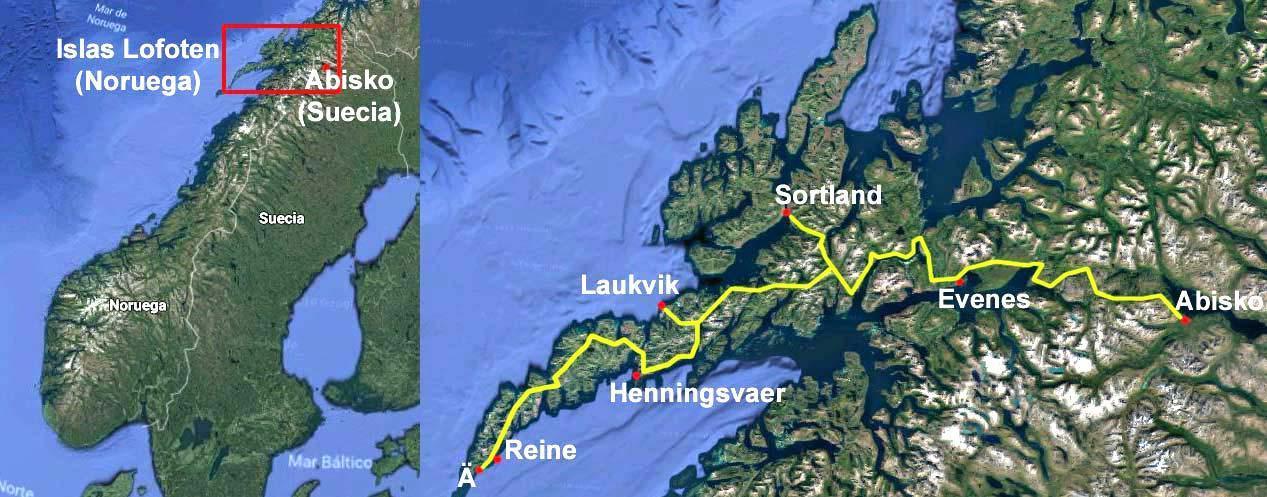 POR QUÉ VIAJAR CON TIERRAS POLARESPIONEROS DE LA AVENTURA EN EL ÁRTICO. Desde 1985, Ramón Larramendi, explorador polar fundador de Tierras Polares, no ha parado de explorar y crear nuevas rutas. Nuestros viajes de aventura en Groenlandia, Islandia, Noruega y Laponia son pioneros en nuestro país.EXPERTOS EN AVENTURA. Nuestros viajes son fruto de la experiencia de casi 30 años en el mundo de la aventura y miles de viajeros que ya han compartido nuestra pasión. Disponemos de logística propia en Groenlandia, Islandia y Noruega que nos permite ofrecer viajes originales a precios muy buenos, con la mayor garantía de adaptación al cambiante medio ártico y donde la seguridad es nuestra prioridad.EMPRESA RESPONSABLE Y COMPROMETIDA. Queremos promover cambios reales y por ello financiamos y organizamos el Proyecto Trineo de Viento, para desarrollar el primer vehículo limpio de investigación científica polar, y SOS Thule, un plan de desarrollo de la mítica región de Thule para impedir que se pierda una cultura milenaria. Cuando viajas con nosotros apoyas estos proyectos.GRUPOS REDUCIDOS. Nuestros grupos suelen ser de 7 u 8 viajeros, y un máximo de 12. Nuestro estilo es casi familiar, flexible, con un ambiente de colaboración y participación como si de un grupo de amigos se tratase, con muchas ganas de pasarlo bien.  DESCUENTO SI YA HAS VIAJADO CON NOSOTROS de un 2% si haces tu 2º o 3º viaje, un 3% si es tu 4ª o 5ª vez...y si son más veces, condiciones muy especiales. PRECIOS SIN SORPRESAS. Incluimos en nuestros ajustados precios prácticamente todos los gastos y actividades de aventura de tu viaje, y si viajas solo no tendrás que pagar más.UNA GRAN COMUNIDAD VIAJERA. Con decenas de miles de viajeros, nuestro Facebook es una de las mayores comunidades de viajes que existen en nuestro país; un lugar donde compartir, informarte o ganar premios polares. facebook.com/tierraspolaresviajesinstagram.com/tierraspolaresINFORMACIÓN IMPORTANTE SOBRE ESTE VIAJETamaño del grupoLos viajes se realizan en grupos reducidos de 8 personas acompañadas por un guía. Los viajeros reservan su plaza, independientemente del número que sean, y nosotros vamos uniéndolos al grupo hasta llegar al máximo de 8 integrantes. Este tamaño reducido del grupo propicia un trato estrecho y casi familiar entre sus miembros, creándose un excelente ambiente. Aunque en general los grupos se suelen completar, en caso de no llegar a un mínimo de 6 viajeros se aplicará un suplemento de 100€ por persona para grupos de 5 viajeros o de 200€ por persona para grupos de 4.Condición físicaNo se requieren condiciones físicas especiales para llevar a cabo este viaje, basta con contar con una forma física normal y tener ganas de realizar una ruta en un entorno natural y en un clima invernal.Tipo de viaje y nivelViaje de aventura. Nivel fácil.Las excursiones que se plantean son de nivel fácil, es decir, asequibles para un público no acostumbrado a hacer excursiones de montaña pero con un mínimo de forma física. Las actividades tienen una duración que oscila entre las 2 y 4 horas aproximadamente, con ritmos suaves y con paradas frecuentes, siempre adaptándose al ritmo del grupo y de las condiciones climatológicas. Las actividadesEn las actividades el viajero llevará en una mochila pequeña tan sólo el material personal necesario para cada jornada, como el picnic, ropa de abrigo, ropa impermeable, cámara fotográfica, etc.La excursión en trineo de perros es una actividad emocionante pero sin ninguna dificultad. Los perros son dóciles y muy cariñosos e iremos acompañados por expertos guías locales que nos darán todas las instrucciones necesarias para llevar a cabo este inolvidable safari.Si en las fechas de realizar el viaje las condiciones de la nieve no son favorables para deslizarse en trineo de perros, la actividad se realizará en un trineo de ruedas. Los trekking podrán realizarse con/sin raquetas de nieve, dependiendo de las condiciones y época del año. Esta decisión quedará a criterio del guía, según estén las condiciones del terreno.Trekking, senderismo y excursionesLos recorridos a pie son fáciles y se realizan por senderos y caminos marcados en gran parte del recorrido. Las rutas por donde haremos las actividades tienen poco desnivel.Los vehículosEl viaje se realiza en una furgoneta tipo minibus de 9 plazas y los recorridos serán por carreteras asfaltadas en la mayoría de los casos. Los periodos de conducción están estudiados para ser optimizados e intercalados con actividades y evitar recorridos largos, lo normal es hacer un par de horas al día, aunque en algunos casos podrían exceder las cinco horas de carretera.Edad mínima recomendadaLa edad mínima recomendada es de 12 años. Todos los menores de 18 deberán estar acompañados por sus padres o tutores legales.Temperatura, clima y horas de luzDebido a la influencia de la corriente del Golfo, las temperaturas en invierno en las islas Lofoten y Vesteralen son muy suaves teniendo en cuenta su situación por encima del Círculo Polar Ártico. Éste hecho hace que el promedio de la temperatura durante el invierno sea de entre 0º y -5ºC, cifras en las que nos moveremos, pudiendo ser menor en algunas ocasiones. En la zona sueca de Abisko, que visitaremos un día, tendremos temperaturas mucho más bajas debido a que está en el interior de la península escandinava, las temperaturas pueden llegar a descender de los -15ºC.En cuanto a las horas de sol, en el norte de Noruega, por encima del Círculo Polar Ártico, las horas de luz cambian drásticamente según la estación, pasando de los días con 24 horas de luz durante el verano a la noche polar en invierno. Durante el mes de diciembre el sol desaparece hasta mediados de enero, dejándonos el fenómeno de la noche polar. En estos dos meses tenemos aproximadamente entre 4 y 6 horas de luz.Durante los meses de febrero y marzo el sol vuelve a aparecer y cada vez es más visible en el horizonte. Las horas de luz van de las 7 horas a principios de febrero hasta las 14 horas a final de marzo.Durante la primera quincena de abril el día ya pasa a ser largo, siendo el sol visible durante unas 11 horas. Se pueden ver amaneceres y atardeceres largos, además de la luz crepuscular. También es el último período, antes del verano, para ver las auroras boreales, ya que todavía seguimos teniendo suficientes horas de noche.Auroras BorealesLas islas Lofoten y Vesteralen se encuentran en la zona de la aurora boreal y son unos de los mejores lugares del mundo para apreciar este espectáculo natural en las noches despejadas. La alimentaciónDurante los días de excursión, por el día llevaremos una dieta tipo picnic y por la noche se cocinará en los alojamientos con comidas planteadas por el guía y que preparará en colaboración con los viajeros. Este tipo de viaje de aventura implica un mínimo de espíritu de grupo y colaboración por parte del viajero. La elección de los alimentos, y sobre todo la fruta y verdura, podría ser limitada; sin embargo, nos esforzamos por ofrecerlas en las cenas y comidas en la medida de lo posible.A continuación os indicamos un listado de posibles comidas que podemos encontrar a lo largo de la ruta:Desayuno: café, cacao, té, leche, galletas, pan, mermelada, cereales…Comida: pan, queso, embutidos, patés, frutos secos, galletas dulces y saladas, chocolate, sopas…Cena: carnes y pescados locales junto con ensaladas, arroz, verduras, pastas…Bebidas: vinos y bebidas alcohólicas en Noruega sólo se venden en tiendas estatales (Vinmonopol) y a precios exorbitantes en comparación con los nuestros. Por lo tanto, para los que desean acompañar alguna comida con una bebida, recomendamos traerlas de España o comprarlas en el Duty Free antes de salir del aeropuerto. Puesto que Noruega no pertenece a la UE, es posible beneficiarse de las tiendas libres de impuestos en los aeropuertos.Las tareas comunesEsta aventura, como todas las de Tierras Polares, tiene un espíritu de colaboración y camaradería o trabajo en equipo, donde valoramos sobre todo el buen humor, el buen ambiente y la tolerancia hacia los compañeros. El guía dirigirá todas las operaciones comunes, pero las actividades se harán entre todos. Algunas tareas como cargar el vehículo, preparación de la comida, fregar los platos, hacer compra… u otras tareas que sean necesarias, se realizarán por igual entre todos los participantes, incluido el guía.Los alojamientosCuentan con electricidad 220V y Wifi. La cocina y el comedor suelen estar bastante equipados. En escasas ocasiones las duchas y los baños pueden encontrarse en otra estancia. El estándar es sencillo pero muy confortable con todo el encanto típico de las cabañas escandinavas. Las cabañas son muy acogedoras, pueden tener chimenea e incluso sauna y están inmejorablemente conservadas. Habrá noches que nos alojemos en rorbuer, cabañas construidas inicialmente para alojar de manera temporal a los pescadores en la temporada del bacalao. Son alojamientos muy pintorescos y tradicionales de las Islas Lofoten que están completamente renovados y reconvertidos en alojamientos turísticos. Estas cabañas gozan de una enorme popularidad y serán sin duda uno de los atractivos del viaje.En los alojamientos escandinavos tipo cabañas no existe servicio de limpieza. Es costumbre y
norma habitual dejar las mismas tal y como se encuentran, por lo que pedimos la colaboración de todos los viajeros.El guíaLa misión del guía es coordinar y conducir al grupo a través del recorrido prefijado según ficha técnica de viaje y ruta prevista. El guía nos acompañará en todo momento en las excursiones, garantizando con su experiencia y conocimiento del entorno el cumplimiento de las actividades programadas en los traslados y rutas según ficha de viaje, todos integrados en un grupo pequeño con un entorno muy familiar y ameno.En caso de fuerza mayor, condiciones climatológicas adversas, etc… el guía puede cambiar la ruta si lo estima necesario. Condiciones que puedan resultar molestas pero que carecen de riesgo, como lluvia o similares, no son motivo de cambio de ruta. El guía-acompañante conocedor de la zona será de habla castellana. Él nos mostrará el país y coordinará la intendencia y la cocina con la colaboración de todos.Ramón Larramendi y Tierras Polares, pioneros de la aventura en NoruegaTierras Polares fue creada por Ramón Larramendi tras completar la Expedición Circumpolar 1990-93, un viaje de exploración de 14000 Km. en trineo de perros y kayak desde Groenlandia hasta Alaska durante tres años continuados de viaje. Ésta expedición, realizada por él con tan solo 24 años, está considerada la expedición española más importante del S.XX y fue merecedora de un extenso artículo en la edición mundial de National Geographic en 1995. La idea de Ramón, al crear Tierras Polares, era clara: compartir la enorme riqueza de su experiencia creando un tipo de agencia y de viaje inexistente en la época. Una agencia que hiciese accesible las vivencias que él había tenido y las increíbles maravillas naturales que había disfrutado en el ártico y de ese modo, hacernos más conscientes de la necesidad de preservar ese tesoro todavía intacto con un tipo de viaje de descubrimiento inspirado en el espíritu de la exploración polarRamón comenzó su andadura polar en 1985 con la expedición Transislandia85, una travesía con esquís de los 3 principales glaciares islandeses, que le convirtieron ya a sus 19 años en el primero en realizarla a nivel mundial.  Continuó de los 20 a los 23 años con grandes expediciones que le llevaron a ser el primer español en realizar el cruce de Groenlandia de este a oeste con esquís. Ramón inició sus aventuras en Noruega en 1989 con la expedición que recorrió durante 3 meses los 2.500 kilómetros de costa noruega. Cuando en España prácticamente nadie soñaba con una aventura así, esta expedición le convirtió ya a sus 21 años en uno de los primeros en realizarla a nivel mundial. Este fue el comienzo de una frenética actividad de expediciones por todo el ártico entre 1985 y 1995.Ramón llegó a Noruega hace 25 años, y ya entonces despertó su interés en crear rutas de aventura en un lugar donde apenas había turismo de este tipo. En la actualidad nuestros viajes en Noruega son fruto de la experiencia de casi 25 años y miles de viajeros que han viajado con nosotros y compartido nuestra pasión por la aventura. Tierras Polares opera directamente sus rutas sobre el terreno, sin intermediarios, para ello disponemos de una red logística propia en Noruega, que nos permite ofrecer viajes originales a precios muy buenos y con la mayor garantía de adaptación al cambiante medio ártico. La seguridad es nuestra prioridad. La pasión y el entusiasmo de nuestros guías por el país, combinada con su trato sencillo, es nuestra marca.Estos viajes le convirtieron en un auténtico pionero de la exploración polar en España, un país de escasa tradición polar, donde las rutas de aventura que él ha creado, se han convertido en la oferta pionera a destinos polares de nuestro país. Actualmente Ramón Larramendi sigue inspirando la filosofía de viaje de Tierras Polares  y seguro que muchos de vosotros lo habréis visto en televisión colaborando como especialista polar en programas como Al filo de lo Imposible, como miembro de la expedición de los primeros españoles en llegar al Polo Norte o con su amigo Jesús Calleja en Desafío Extremo. Su gran pasión por la exploración polar sigue viva en proyectos como el Trineo de Viento el primer trineo eólico del mundo, laboratorio móvil “0” emisiones para las zonas polares, creado e ideado por él, que le ha permitido explorar los rincones más remotos de Groenlandia y la Antártida.Más información sobre Ramón Larramendi: ramonlarramendi.comFacebook: @ramonlarramendi    Twitter: @RamonLarramendi    Instagram: @ramonhlarramendiConcurso de fotografía, vídeo y relato cortoTierras Polares organiza cada año un concurso de fotografía, vídeo y relato corto entre todos los viajeros que hayan realizado alguna de nuestras rutas. Prepara tu cámara y tu imaginación si quieres participar: la foto más divertida, el relato más original o el vídeo que mejor refleje vuestro espíritu de exploración pueden ser los ganadores. Las bases del concurso serán publicadas en www.tierraspolares.es y os mantendremos informados para que todos podáis participar.INFORMACIÓN ÚTIL PARA EL VIAJEROTarjeta Sanitaria EuropeaAntes de partir, es recomendable obtener la Tarjeta Sanitaria Europea, que podéis solicitar en vuestro centro médico de la Seguridad Social. Esta tarjeta certifica el derecho de su titular a recibir prestaciones sanitarias, si fuera necesario, durante la estancia en cualquier país de la Unión Europea y también en algunos del Espacio Económico Europeo como Noruega.MonedaCorona Noruega (NOK).  Cambio1 Euro = 10,04 NOK (dato mayo 2022)Efectivo calculado necesario para el viajeHoy en día en Noruega se puede pagar absolutamente todo con tarjeta. Noruega es uno de los lugares más caros del mundo, llegando a costar algunas cosas de 4 a 5 veces más que en España. Sin embargo, no es necesario llevar mucho dinero en coronas noruegas ya que casi todos los gastos están incluidos en el precio del viaje. Tarjetas bancariasEs posible pagar con tarjeta en prácticamente cualquier establecimiento sin importe mínimo. Consulta en tu banco el tipo de cambio y las comisiones aplicadas.Documentos necesariosPasaporte en vigor.Desfase horarioNo hay diferencia horaria entre España y Noruega.IdiomaEl noruego. La gran mayoría de la gente habla inglés.MedicinasLlevamos un botiquín, pero recomendamos llevar artículos de uso personal como medicinas si se sigue algún tratamiento o se es propenso a alguna dolencia en particular, artículos para el cuidado de los pies como vaselina, tiritas, etc.Equipaje Las compañías aéreas suelen autorizar 20kg, a los que puedes sumar 5kg de cabina. Es importante llevar un equipaje moderado, para facilitar las continuas cargas y descargas del vehículo.En caso de que el equipaje se extravíe o dañe durante el vuelo, es fundamental que se acuda al mostrador de la compañía aérea para reclamar el código P.I.R. (Parte de Irregularidad en el equipaje, código de barras que dan en la facturación de la maleta) antes de salir del aeropuerto. Este es un requisito necesario para la tramitación por parte de la compañía aérea y para solicitar posible cobertura del seguro y consultar fecha prevista de entrega.IMPORTANTE: para todos los vuelos provenientes de España que vayan a una ciudad de Noruega haciendo escala previamente en otra ciudad del país (Oslo, Bergen…) es imprescindible hacer el cambio de cinta al equipaje según la normativa de control de aduana en Noruega. Rogamos confirmar la información al mostrador durante la facturación.MATERIAL PROPORCIONADO POR TIERRAS POLARESTierras Polares facilitará todo el material necesario para la realización de las actividades descritas en el programa.Nota: En la mayoría de los alojamientos escandinavos tipo cabañas o albergues no está permitido el uso del saco de dormir por motivos de higiene. Éste no será necesario puesto que siempre dormiremos en camas con edredones nórdicos/mantas y ropa de cama.MATERIAL RECOMENDADO PARA TU VIAJERecomendamos repartir todo el equipaje en 2 bultos:Una mochila o bolsa de viaje (nunca maleta rígida), donde transportar la mayor parte de nuestro equipaje y ropa. Esta se transportará siempre en el vehículo y la llevaremos a nuestro alojamiento cada noche.Una mochila pequeña de día (20-30 litros de capacidad) en la que se llevará agua y el picnic para cada una de las excursiones, crema solar, cámara de fotos, ropa impermeable, etc.Nota: Es muy importante que toda la ropa sea de secado rápido. Las fibras sintéticas son las que más rápido secan, y por lo tanto el algodón está absolutamente desaconsejado.Cabeza Gorro de lana o forro polar (preferiblemente Windstopper)Bufanda tubular o “buff”Cuerpo Dos camisetas térmicas de manga larga Chaqueta de forro polar Anorak acolchado ligero con relleno de fibra (mejor que plumas)Chaqueta impermeable y transpirable de montaña (Goretex u otra membrana similar)Camisetas y ropa interior de fibra sintéticaMallas térmicas largas Pantalones de trekking de inviernoPantalones impermeables y transpirables de montaña (Goretex u otra membrana similar) o pantalones ligeros de lluviaManos Guantes de forro polarGuantes impermeables de esquí o de montaña (Goretex u otra membrana similar) con relleno de fibra.Pies Calcetines finosCalcetines gruesos y altos de fibra sintética o de lana Botas de trekking fuertes, impermeables y transpirablesBotas de apreski o descansos de nieve calientes y cómodosZuecos ligeros tipo “Crocs” o chanclas que permitan llevar puestos los calcetines para estancia en los alojamientos.Artículos de aseo/otros Crema de protección solar y labialTapones para los oídos Traje de bañoToalla sintética (de secado rápido)Botiquín personalEquipo de progresiónMochila de día 20-30 litros para las excursiones de díaUn par de bastones de trekking con roseta para nieve.CantimploraLinterna frontalNota: Ésta no es una lista exclusiva. Añadir a ella artículos habituales de aseo y ropa cómoda para los traslados o en visitas y cenas en las ciudades.Por el tipo de viaje de aventura recomendamos transportar el equipaje en una bolsa de viaje o mochila, el uso de maletas rígidas está desaconsejadoSUGERENCIAS DEL VIAJEEquipaje en cabinaA la ida se recomienda llevar en cabina, además de la documentación, la ropa imprescindible repartida entre lo que llevemos puesto y lo que llevemos en el equipaje de mano (en mochila de 20-30 litros): botas y pantalones de trekking, camiseta térmica, forro polar, chaqueta tipo Gore-Tex y pantalones impermeables, gafas, gorro y guantes. En un caso de extravío de equipaje, tendrías al menos todo lo necesario para poder comenzar el viaje.El equipaje de mano debe ser de un máximo de 5KG, cuyas dimensiones no debe exceder 55x40x23 cm. Recomendamos consultar las limitaciones de equipaje de mano con la aerolínea correspondiente.Dónde equiparnosTierras Polares y Ramón Larramendi van equipados en sus expediciones con ropa y material polar Grifone y Altus recomendamos para tu viaje. Si necesitas comprar material visita nuestra tienda polar online Outdoor sin límite o en C/ Ribera de Curtidores nº 1 Madrid.Cómo cambiar moneda Para este viaje no es absolutamente necesario ya que en todos los sitios se puede pagar con tarjeta de crédito y en varios sitios se paga exclusivamente con tarjeta de crédito.En territorio español (Península o Baleares) y quieres cambiar dinero antes del viaje, una de las mejores opciones es Ria, una empresa que se encarga de enviarte el dinero a tu casa (lo pides a través de su web, lo pagas y te lo mandan de forma segura), aunque también puedes recogerlo en una de sus oficinas, reservando previamente aquí en su web. Si decides utilizar este servicio de cambio de dinero, introduce en el apartado "Código promocional" el código POLARES y, de esta forma, disfrutarás de un descuento. Ria cuenta con oficinas en Madrid, Barcelona, Valencia, Palma de Mallorca y Torremolinos (Málaga). El envío a tu domicilio es gratuito, para un importe mínimo, y puedes pedir cambio en diferentes monedas en un solo pedido. El código promocional de descuento te servirá para este viaje o para otros. Puedes consultar aquí en su web toda la información. RESERVAS Y FORMAS DE PAGOPara la reserva se debe realizar un depósito del 40% del importe total del viaje. La cantidad restante debe abonarse como mínimo 15 días antes de la salida, si no, consideramos la reserva anulada. El pago se hará mediante transferencia bancaria de tu cuenta corriente personal a la c/c de: VIAJES TIERRAS POLARES BANCO SABADELL: ES53 0081 2042 7800 0334 0741 SWIFT/BIC: BSAB ESBBLA CAIXA: ES65 2100 2281 150200309320SWIFT/BIC: CAIXESBBXXXBANCO POPULAR (TARGO BANK): ES81 0216 0476 13 0600317305 SWIFT/BIC: POHIESMMBBVA: ES29 0182 2015 2802 0162 9312SWIFT/BIC: BBVAESMMEn el apartado “Observaciones” del impreso de transferencia debéis especificar el/los nombres de los viajeros, la fecha y el nombre del viaje (nombre(s)/viaje/fecha). Otras formas de pago: Tarjeta de crédito/débito previa firma de una autorización, que se puede solicitar a la oficina de Tierras Polares y enviarla cumplimentada.Tarjeta VISA del grupo GEA. Es imprescindible que enviéis un e-mail a info@tierraspolares.es o un fax de cada transferencia a la oficina (Fax: 91 366 58 94). WhatsApp (663.387.771)El justificante bancario de la transferencia es, a todos los efectos, un documento legal equivalente a una factura.SEGURO DE VIAJETierras Polares, en su labor como organizador de viajes de aventura y expediciones, incluye en el precio un seguro de viaje multiaventura válido para el ámbito europeo diseñado específicamente para el tipo de actividad que desempeña, garantizando a sus viajeros  la total tranquilidad y seguridad durante la realización del viaje. Es necesario advertir, no obstante, que Tierras Polares solo ejerce de intermediario en la contratación del seguro. En caso de tener que realizar cualquier trámite posterior a la contratación de éste, dichas gestiones deberán ser llevadas a cabo directamente entre el viajero y la compañía aseguradora. Tierras Polares no está autorizada a realizar dichas gestiones dado el carácter intransferible de las pólizas contratadas. Invitamos a todos los viajeros a leer atentamente las condiciones y coberturas de la póliza. Personas mayores de 84 años no son asegurables.SEGURO OPCIONAL (AMPLIACIÓN DE CANCELACIÓN) Por otra parte, debido a que tanto las compañías aéreas como los proveedores de servicios tienen condiciones de anulación muy estrictas, Tierras Polares pone a disposición de sus viajeros una póliza especial de gastos de anulación. La formalización de este seguro deberá hacerse en el mismo momento de hacer la reserva del viaje. Consultar con  el personal de la oficina para más información.Condiciones Generales https://tierraspolares.es/wp-content/uploads/2021/10/CONDICIONES_GENERALES_DE_VIAJE_COMBINADO_OCTUBRE2021.pdfFILOSOFÍATierras Polares nace para hacer accesibles a todas las zonas más remotas del Ártico y el Antártico, con un tipo de viaje de descubrimiento inspirado en el espíritu de la exploración polar. Todas nuestras rutas son activas, nos gusta viajar de un modo natural, silencioso, simple y autónomo, a pie, en kayak, con esquíes, perros, canoa, bici… por zonas poco o nada transitadas. Tenemos diferentes niveles y tipos de viaje con propuestas para todos: desde viajes de aventura con trekking suaves realizables por cualquier persona activa amante de la naturaleza hasta viajes de exploración mucho más exigentes. Para ofrecer los mejores viajes diseñamos personal y artesanalmente nuestras propias rutas, que son originales y fruto de una búsqueda constante de los rincones más bellos y las zonas más interesantes. Nos gusta ser pioneros y por ello, en muchas ocasiones, proponemos rutas o zonas que no ofrece ninguna otra agencia del mundo. Organizamos la mayoría de las rutas directamente sobre el terreno. Todo esto implica una enorme complejidad logística cuya resolución vemos como un aliciente, un reto y parte del espíritu de exploración. Nos gusta colaborar estrechamente con la población local. Cuando en muchos lugares del mundo la masificación impide disfrutar plenamente de los rincones más maravillosos de nuestro planeta, el ártico es una bocanada de aire fresco. Un lugar en el que encontrarse a otro ser humano es todavía una alegría por lo poco habitual, y donde la fuerza de la naturaleza salvaje, cada día menos accesible en el resto del mundo, sigue siendo allí omnipresente. Nuestros grupos son pequeños, ya que creemos que, además de la belleza del lugar y lo interesante de la actividad, es igual de importante el espíritu y el tamaño del grupo. Nuestro estilo es casi familiar, flexible, con un ambiente de colaboración, integración y participación como si de un grupo de amigos se tratase, con muchas ganas de pasarlo bien y donde el humor es siempre bienvenido. Los grupos van acompañados por nuestros guías, obsesionados con la seguridad y con la firme intención de que todos y cada una de las rutas que hacemos sea un viaje único y una experiencia inolvidable. Tierras Polares fue creada por Ramón Larramendi tras completar la Expedición Circumpolar 1990-93, un viaje de exploración de 14000 Km. en trineo de perros y kayak desde Groenlandia hasta Alaska durante tres años continuados de viaje, para compartir la enorme riqueza de su experiencia creando un tipo de agencia y de viaje inexistente en la época. Una agencia que hiciera accesible las vivencias que él había tenido y las increíbles maravillas naturales que había disfrutado en el ártico y de ese modo, hacernos más conscientes de la necesidad de preservar ese tesoro todavía intacto.OBSERVACIONESNuestros viajes son activos y es muy importante informarse si el tipo de viaje que se va a realizar así como el nivel de dificultad se ajusta a nuestras expectativas y forma física. Se trata de viajes en grupo en lugares únicos que demandan la necesidad de respeto hacia otras culturas y también a nuestros compañeros de viaje. Las rutas por las que transcurren nuestros viajes y el estilo de vida puede ser muy diferente al nuestro y los acontecimientos, en su más amplio sentido, mucho menos predecibles que en unas vacaciones convencionales. La naturaleza de nuestros viajes deja por definición una puerta abierta a lo inesperado, y esta va a exigir de ti que te comportes como viajero y no como turista vacacional. Viajar por países cercanos a los polos hace que los itinerarios previstos sean proyectos de intención y no algo inmutable. En nuestro viaje pueden suceder imprevistos debidos a la climatología y los fenómenos naturales del país, como encontrar carreteras cortadas por mal estado de las vías debido a avalanchas, hielo o erupciones volcánicas, retrasos en vuelos debidos a la climatología o ceniza en el aire, abundantes icebergs o viento fuerte que impidan la navegación. Las condiciones climatológicas y del hielo, la particularidad de unas infraestructuras escasas, los medios de transporte, los retrasos en aviones o barcos y otros factores impredecibles, pueden provocar cambios y requieren cierta flexibilidad. No es habitual que un itinerario sea sustancialmente alterado pero, si fuera necesario, el guía de nuestra organización decidiría cuál es la mejor alternativa a seguir. Nuestros viajes, realizados con anterioridad por nuestro equipo, reflejan un EQUILIBRIO que permite disfrutar de unas condiciones de comodidad generalmente suficientes, con la satisfacción de compartir UN VIAJE ÚNICO. Llegar donde la naturaleza es íntima y grandiosa supone, en ocasiones, dormir en tiendas de campaña durante varios días, prescindir a veces de la ducha, circular pistas polvorientas, o navegar y desplazarnos a bajas temperaturas... Nuestros viajes son para vivirlos comprometidos desde la participación activa y no como espectador pasivo. Al realizar una ruta de VIAJES TIERRAS POLARES no te sentirás un turista más en un circuito organizado tradicional, sino un miembro integral de un viaje lleno de emoción. Esperamos que compartas con nosotros este concepto de viajar. VIAJES TIERRAS POLARES da por entendido que el viajero participa voluntariamente en este viaje o expedición y que es consciente de que participa en un viaje a un país extranjero de características diferentes a su país de origen, recorriendo y visitando zonas alejadas y remotas de un país; con estructura y organización, a todos los niveles, distinta a la que puede estar acostumbrado en su vida habitual. Por tanto VIAJES TIERRAS POLARES entiende que el viajero es consciente de los riesgos que puede correr durante la realización de las actividades descritas y de aquellos sucesos eventuales como pueden ser: fuerzas de la naturaleza, enfermedad, accidente, condiciones de vida e higiénicas deficientes. VIAJES TIERRAS POLARES entiende que el viajero es consciente del esfuerzo que puede suponer un viaje de estas características, y está dispuesto a asumirlos como parte del contenido de este viaje de aventura, aceptando igualmente el hecho de tener que colaborar en determinadas tareas propias de un viaje tipo expedición y tareas cotidianas y domésticas propias de un viaje participativo y activo de aventura. Es importante indicar que en un viaje de grupo y característico de aventura, la buena convivencia, las actitudes positivas, buen talante y tolerancia entre los miembros que componen el grupo y ante los contratiempos y dificultades que puedan presentarse son muy importantes para la buena marcha y éxito del viaje, advirtiendo que estos problemas de convivencia pueden surgir. VIAJES TIERRAS POLARES entiende que el viajero acepta voluntariamente todos los posibles riesgos y circunstancias adversas sobre la base de todo lo expuesto anteriormente, VIAJES TIERRAS POLARES  da por entendido que el viajero conoce las condiciones generales y particulares del programa-viaje-expedición y cumple todos los requisitos exigidos para el viaje.Para más información:Viajes Tierras PolaresC/ Cava Alta, 428005 MadridTel.: 91 364 16 89 info@tierraspolares.es www.tierraspolares.es